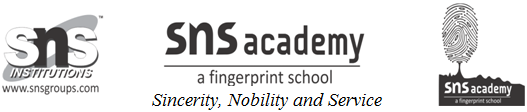 6. CLOTHES WE WEARI.KEYWORDS1. fabric2. clothes 3. rayon4. nylon5. acrylic6. polyester7. woolen8. plastic9. silkworm10. camel11. cotton12. sweater13. raincoat14. gumboot15. stainII. FILL IN THE BLANKS WITH CORRECT ANSWER.1. Natural fabrics are made of threads from plants and animals.2. Synthetic fabrics are made by humans.3. Rayon is silky, soft and absorbs water. It feels like cotton.4. Acrylic is soft and light. It looks and feels like woolen.5. Woolen clothes keep us warm. III. MATCH THE FOLLOWING.1. Frock                           wool - 32. Raincoat                      silk worm - 43. Sweater                       nylon - 54. Silk saree                    cotton - 15. Swim wear                  plastic – 2IV. ANSWER THE FOLLOWING.1. What is a fabric?      The material used to make clothes is known as fabric.2. Name the two types of fabric.Natural fabricHuman made fabric3. How will you keep your clothes clean? List out the steps in order.Remove stainsSeparate clothesUse right soapDry clothesIron the clothes4. Complete the concept map.